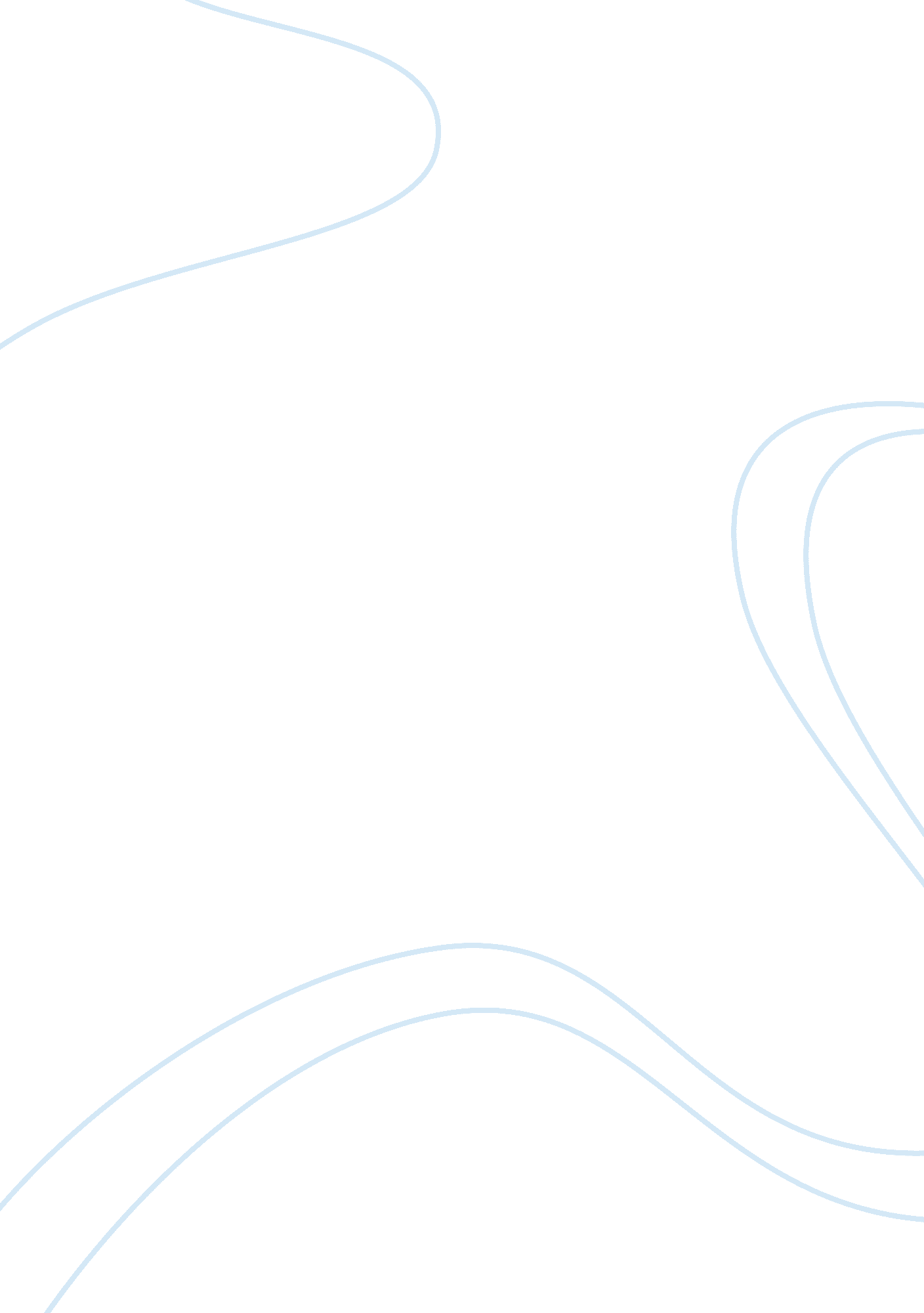 Formal letter to a producer arguing about the acceptance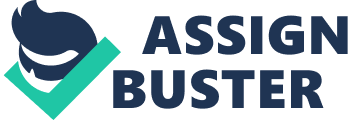 Dear Producer, I address you on behalf of the committee on what should be done about the book ‘ World Wonders’. The committee would like to revoke the book from stores, but as you can see the committee has perplexed feelings about the matter as when interviewing the editor, he supplied us with the intentions for creating the book. The following letter contains a dispute on which you, Sir, decide to put your faith in. The views of the interviewer are as follows; the educational message is misleading as well as feeding an un-presidential thrust for this kind of precarious information. Children and adults who are engorged in these books tend to do out of the ordinary stunts to get in the book and get famous. Often this leads to danger on one’s self and others which include animals and other personals. Sometimes these records lead to death, heart diseases, obesity, anorexia and other diseases that can inflict the body in some way. Most records that require skill and risk are underestimated for those which have been won by no effort and have been treated equal. The editor stressed out his argument that his book is acceptable in society as an educational material. He defines that the book has an educational motive as there is not many resource materials of that sort. He also states that it recognizes the human endeavors and their limits. Records that inflict human life leading to an unhealthy or life threatening consequences are immediately stopped before any damage is done. As for the records that focus on human endeavors are recognized greater than others as a team of professional judges trial the records to see if they fit the criteria and if not they are not published in the book. In addition to his argument, the editor states that the book could serve as the perfect gift as it holds great educational references. In all I favor the option of keeping this humanitarian resource in the market as information will be taken as knowledge and without knowledge there will be no future. Human development should be remarked to state the limits of mankind and what are our weaknesses as well as our strengths. Please state your decision as soon as possible. Regards, Bob Hatfeild 